河  北  省  总  工  会冀工女委〔2021〕7号关于开展全省工会“玫瑰书香”女职工主题阅读活动的通知各市(含定州、辛集市)总工会女职工委员会，雄安新区党群工作部，省各产业工会、省直机关工会、省总对口单位工会女职工委员会:2021年是中国共产党成立100周年。为持续做好女职工思想政治引领工作、促进女职工素质提升、持续推进家庭文明建设，按照全总《关于开展“玫瑰书香”女职工主题阅读活动的通知》要求，省总工会女职工委员会拟在全省女职工中开展“玫瑰书香”女职工主题阅读活动，现通知如下。    一、认真组织，用好载体。各级工会女职工组织要面向基层、面向女职工，立足工会职责定位，突出女职工群体特色，充分利用女职工大学习课堂、女职工读书小组、职工文化书屋等，积极开展“玫瑰书香”女职工主题阅读活动，通过组织线上线下阅读活动、推荐书目、领学领读、读书征文、成果展示等形式，推动活动开展。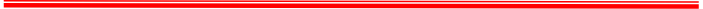 二、广泛发动，征集成果。开展读书最美阅照、阅读视频2个项目的征集活动，每个市级及产业工会每个项目报送1个作品。项目作品要政治方向正确，内容积极向上。视频要在3分钟以内，画面清晰流畅。三、深入挖掘，培树典型。通过开展“玫瑰书香”全国女职工主题阅读，发现、培育和打造一批读书小组、读书坊、读书会、诗社等优秀女职工阅读组织，每个市级及产业工会报送1个典型女职工阅读组织，并附简要介绍。四、注重宣传，深化效果。各地要通过传统媒体和工会工作网上宣传平台，结合“书香三八”征文活动，对活动中涌现的优秀征文、阅读视频、阅读照片等进行展示，对优秀女职工阅读组织进行宣传，进一步扩大阅读活动的覆盖面、知晓度和影响力，逐步打造“玫瑰书香”女职工阅读品牌。请于9月1日前将活动总结和征集项目报省总女职工部邮箱。联 系 人：屈  冰联系电话：0311-67569065邮    箱：nzgb2006@126.com                        省总女职工委员会办公室                              2021年6月2日